To           :              Headteachers; Chairs of Governors; Foundation Governors; Ex-officio clergyFrom     :               Diocesan Education TeamDate      :               3rd  February 2021Re           :              Weekly resources from the Diocesan Education TeamDear ColleaguesAttached is this week’s resource offering. With Lent beginning during half-term (Ash Wednesday being Wednesday 17th February) we have produced some resources to support Collective Worship during this time of reflection and preparation for Easter. A set of six art-based reflections are included as part of this; one will be sent weekly from today. Also attached is a Collective Worship exploring why we remember St Valentine on 14th February. Thank you for the positive feedback that we have received about the resources that we have sent out to date, which is much appreciated. Please do get in touch with any feedback such that we can look to develop our resources to best support your needs at this time.Lent of course remembers the time when Jesus spent forty days and forty nights in the wilderness preparing for his ministry here on Earth. At times during the last twelve months, for many of us, it will have felt like an experience in the wilderness, particularly throughout times of lockdown.  During Lent, it may be that you would find guided reflections helpful and inspiring. You can sign up for free to the Church of England’s Lent Reflections (#LiveLent 2021) using the following link: https://www.churchofengland.org/our-faith/what-we-believe/lent-holy-week-and-easter/livelent-gods-story-our-story-our-lentEach reflection will include a short passage from the Bible, a brief exploration of the reading, and a prayer. Additionally, each week will have a unifying theme and an action to be taken during the week.With our continued thanks and admiration for all you doThe Education TeamFurther resources and linksHeartSmart – As mentioned in our previous newsletter, HeartSmart are releasing a free weekly video resource. Here are links to the latest two which focus on managing negative emotions:HeartSmart | Don’t Hold On	HeartSmart | Too Much SelfieThe Children’s Society – The Children’s Society have produced some resources to support learning during Lent and also for Mothering Sunday. The theme they have chosen this year is, ‘Fighting for Hope’. The resources can be accessed using this link:  www.childrenssociety.org.uk/lent-and-mothering-SundayRSE PoliciesWe continue to receive draft RSE policies for review and advice prior to consultation – thank you to all the schools that have sent them in to date. Please send policies to Rob Sanders: rob.sanders@portsmouth.anglican.org or rob.sanders@winchester.anglican.orgAdmissions PoliciesThank you to everyone who has sent in their determined admission policy for 2022-23 or has shared their policy with us for consultation. This is just a reminder that the 31st January was the deadline for consultations to end and your admission policy must be 'determined' by the 28th February. Your FGB minutes must state that the policy has been 'determined' by the full board. Once your policy has been determined, please ensure that you send a copy through to Rob Sanders and to your local authority. The policy then need to be displayed on your school website by the 15th March. Some additional links which may be of interest: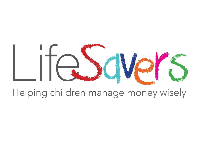 FREE programme pilot for 5 to 7-year-olds – Milo’s MoneyLifesavers has partnered with MaPS’ CYP Innovation Programme, which is developing and testing new solutions and interventions to address gaps in financial education provision. They would like to introduce Milo’s Money!! A FREE programme pilot for 5 to 7-year-olds to explore the best methods of teaching financial education to this age group. Lifesavers have created a storybook with accompanying online and printable resources for use by teachers in or out of school. If you are interested in finding out more: www.lifesavers.co.uk/milos-moneyA letter with further instructions is attached.Census 2021 – Schools Programme - Our primary and secondary school education programmes offer schools the chance to access free resources that can be taught in the classroom or remotely. We are continuing to recruit primary and secondary schools and encourage the next generation to get involved in the census, with over 5,900 primary and over 800 secondary schools already registered. The programmes include cross-curricular and engaging resources that can be delivered through remote learning. Our primary school programme ‘Let’s Count!’ will include a livestream lesson on 4 February at 11AM. Professor David Olusoga will be talking about equality and representation and the importance of the census. We have also launched competitions for each of the programmes, encouraging schools to get involved. For Let’s Count!, pupils will be asked to count things around them, collecting data on any subject that matters to them. With the information gathered, they will then develop colourful census wall displays, including charts and graphs. For our secondary school programme, we’re challenging students to create their own campaign to encourage their local community to take part in the census. They will be active citizens and support schools in bringing their community together. There is still plenty of time for schools to register for the programmes and you can find more information at census.gov.uk/education.If you have any questions or would like further information on how to get involved with the census education programmes, contact census.education@ons.gov.uk